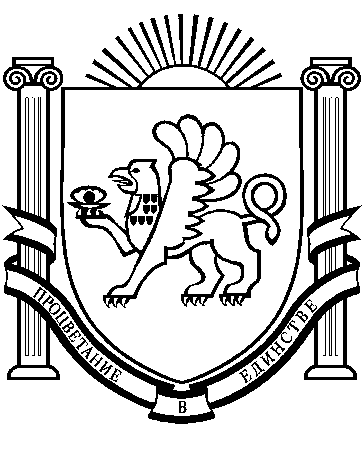 РЕСПУБЛИКА КРЫМРАЗДОЛЬНЕНСКИЙ РАЙОНБЕРЕЗОВСКИЙ СЕЛЬСКИЙ СОВЕТ43 заседание 1 созыва                                              РЕШЕНИЕ27.02.2017 г.                        с. Березовка                                   № 381 О   списании   основных   средствБерезовского сельского поселенияРаздольненского районаРеспублики Крым         В соответствии с Федеральным законом Российской Федерации от 06.10.2003 года № 131 – ФЗ «Об общих принципах организации местного самоуправления в Российской Федерации», Уставом муниципального образования Березовское сельское поселение, руководствуясь решением 13 сессии Березовского сельского совета 1 созыва от 17.04.2015 № 101 «Об утверждении Положения о порядке списания имущества (основных средств), находящегося в общей собственности Березовского сельского поселения Раздольненского района Республики Крым», решением 41 заседания Березовского сельского совета 1 созыва от 29.12.2016 г. «О создании комиссии по определению непригодности основных средств, невозможности или нецелесообразности их восстановления и их списания (Березовское сельское поселение Раздольненского района Республики Крым)», принимая во внимание ходатайство Администрации Березовского сельского поселения Раздольненского района Республики Крым от 27.02.2017 г. № 02-19/105, протокол №1 от 19.01.2017 г., Березовский сельский советРЕШИЛ:Утвердить Акты о списании объектов нефинансовых активов (кроме транспортных средств) согласно приложениям.Администрации Березовского сельского поселения списать объекты собственности муниципального образования Березовское сельское поселение Раздольненского района Республики Крым согласно приложениям.Данное решение вступает в силу со дня его принятия.Решение разместить на информационном стенде Березовского сельского совета.Контроль за исполнением настоящего решения возложить на председателя Березовского сельского совета А.Б. Назар.Председатель сельского совета                                                        А.Б. Назар